UNIVERSIDADE DE SÃO PAULO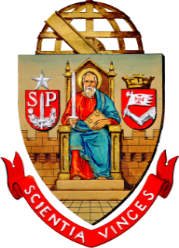 CONCURSO PARA LIVRE-DOCÊNCIA – REQUISITOS FORMAIS
PARA USO DA ASSISTÊNCIA ACADÊMICAInteressado(a):      R.G. nº:      Autos da vida funcional (contrato) RUSP nº      Unidade:      Abertura do concurso:Proposta pelo Conselho do Departamento (ou CTA, em Unidades/Órgãos sem departamentos) sim, doc.      Programa elaborado com base em disciplina ou conjunto de disciplinas, caracterizando uma área de conhecimento sim, doc.      Aprovação pela Congregação: sim, doc.       Edital:De acordo com a minuta-padrão em sua integralidade sim, doc.       não (justificar nas observações)Prazo de inscrição: conforme definido no Regimento da Unidade, não inferior a 30 dias ou, no caso de abertura semestral, 15 dias sim, doc.      Documentos exigidos: memorial circunstanciado (em português e, se for o caso, em outro idioma previsto no Regimento interno da Unidade) comprovantes do Memorial	 prova de que é portador de título de doutor outorgado pela USP, por ela   reconhecido ou de validade nacional tese original ou texto que sistematize criticamente a obra do candidato ou parte dela (em português e, se for o caso, em outro idioma previsto no Regimento interno da Unidade) demais documentos de ordem legal e administrativaDiscriminação do programa de disciplina ou conjunto de disciplinas, sobre o qual serão realizadas as provas sim, doc.      Provas previstas (artigo 167 do Regimento Geral): Prova escrita Defesa de tese ou texto que sistematize criticamente a obra do candidato ou parte dela Julgamento do memorial com prova pública de arguição Avaliação didática Outra prova, conforme Regimento interno da Unidade:      Documentos apresentados pelo(a) candidato(a):Título de Doutor outorgado pela USP, por ela reconhecido ou de validade nacional sim, doc.      Memorial circunstanciado sim, doc.      Documentos comprobatórios do memorial  sim, doc. em campo própriotese original ou texto que sistematize criticamente a obra do candidato ou parte dela sim, doc.      Prova de quitação com as obrigações eleitorais emitida há menos de 30 dias do início do período de inscrições: dispensado, nos termos do art. 121, §§ 2º e 3º do RG apresentou, doc.      Prova de quitação com o serviço militar dispensado, nos termos do art. 121, § 2º e 3º do RG apresentou o documento, doc.       não se aplica por ser candidata; ou candidato com 45 anos completos até o ano anterior ao período de abertura de inscriçõesComprovação de que se encontra em situação regular no país apresentou, doc.       não se aplica por ser brasileiro(a)Aprovação da inscrição:Pela Congregação sim, doc.      Publicação no Diário Oficial sim, doc.      , data:      /     /     Comissão Julgadora:Proposta pelo Conselho do Departamento (ou CTA em Unidades/Órgãos sem Departamentos) sim, doc.      Composição cinco membros, com título acadêmico igual ou superior ao de associado, podendo ser indicado especialista de reconhecido saber, estranho ao corpo docente da USP, a juízo de, no mínimo, dois terços da Congregação (§ 2º do art. 190 do RG)  presidente da Comissão é da ativa e indicado pela Congregação nos termos do art. 190 do RGIntegra a Comissão pelo menos um e no máximo dois membros da Unidade  sim não foi atendida a exigência (justificar nas observações)Aprovação da Comissão Julgadora pela Congregação sim, doc.       suplentes indicados na mesma sessãoPublicação no Diário Oficial sim, doc.      , data:      /     /     Realização das provas:Prazo para realização máximo de cento e vinte dias, a contar da aceitação da inscrição não foi atendida a exigência (justificar nas observações)Provas realizadas de      /     /      a      /     /      prova escrita defesa de tese ou texto que sistematize criticamente a obra do candidato ou parte dela julgamento do memorial com prova pública de arguição avaliação didática outra prova, conforme Regimento interno da Unidade:      Sobre a prova escrita lista de dez pontos conhecimento da lista ao (a) candidato(a), 24 horas antes do sorteio do ponto cinco horas de duração da prova, a partir do sorteio do ponto prazo de sessenta minutos para consultaDefesa de tese observou o artigo 170 do Regimento GeralOutra prova – artigo 167, parágrafo único do Regimento Geral observou as normas estabelecidas no Regimento da Unidade.Sobre a prova didáticaNo caso de aula a nível de pós-graduaçãoNo caso de elaboração por escrito de plano de aula, conjunto de aulas ou programa de uma disciplina – de acordo com o artigo 174 do Regimento Geral	 não se aplica lista de dez temas organizados pela Comissão com base no programa do concurso conhecimento da lista ao (a) candidato(a)  escolha do ponto pelo (a) candidato (a) 1 (uma) hora antes da realização da prova até duas horas para elaboração do texto perguntas sobre o plano ou programa no prazo de 15 minutos por membro da Comissão, assegurado ao candidato igual tempo para respostaNotas e Relatório final:Quadro de notas e Relatório final assinados pela Comissão Julgadora sim, doc.      Nota final atribuída para cada candidato por examinador sim – doc.      Foram habilitados todos os candidatos que alcançarem nota final mínima 7 (sete), da maioria dos examinadores sim – doc.      Apreciação do relatório final pela Congregação no prazo máximo de sessenta dias sim – doc.       o prazo foi excedido em       dias (justificar nas observações)Publicação da homologação no prazo de cinco dias úteis sim – doc.       o prazo foi excedido em       dias (justificar nas observações)Itens 8 a 10 exclusivos para Editais abertos nos termos dos artigos 179-A e 179-B do RG: não se aplicaPrevisão no edital e realização das seguintes provas com, no mínimo, a presença do candidato e do Presidente da Comissão Julgadora ou de outro examinador que pertença ao quadro da Unidade, permitida a participação dos demais membros a distância: Prova Escrita Defesa de tese ou texto Julgamento do memorial com prova pública de arguição Avaliação Didática Prova Prática (quando compatível)Suspensão das provas por problemas técnicos quando utilizada videoconferência ou outros meios eletrônicos: não se aplica  sim, conforme registro no Relatório FinalComissão Julgadora reunida em sessão fechada mediante utilização de sistema eletrônico seguro adotado pela Universidade, para: elaboração de lista de pontos e de temas  deliberação sobre pedido de substituição de pontos/temas  não se aplica elaboração do relatório finalObservações:            de       de      .______________________________Nome e Assinatura do Assistente Acadêmico:      de acordo com o art. 137 do RGde acordo com o art. 156 do RG não se aplica lista de dez pontos conhecimento da lista ao (a) candidato(a) imediatamente antes do sorteio do ponto realização da prova 24 horas depois do sorteio do ponto duração da prova: mínimo de 40 e máximo de 60 minutos arguição: máximo de 15 minutos por examinador e igual tempo por candidato não se aplica prova pública oral de erudição de acordo com o programa do edital prazo máximo de 60 minutos para a exposição observou o tempo máximo entre perguntas e respostas observou as regras do Regimento da Unidade